NOT: Bu form Anabilim Dalı Başkanlığı üst yazı ekinde word formatında enstitüye ulaştırılmalıdır.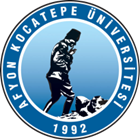 T.C.AFYON KOCATEPE ÜNİVERSİTESİSOSYAL BİLİMLER ENSTİTÜSÜT.C.AFYON KOCATEPE ÜNİVERSİTESİSOSYAL BİLİMLER ENSTİTÜSÜT.C.AFYON KOCATEPE ÜNİVERSİTESİSOSYAL BİLİMLER ENSTİTÜSÜT.C.AFYON KOCATEPE ÜNİVERSİTESİSOSYAL BİLİMLER ENSTİTÜSÜ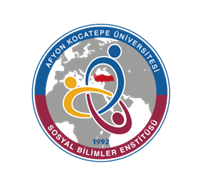 2023-2024 EĞİTİM-ÖGRETİM YILI BAHAR YARIYILI İŞLETME ANABİLİM DALI YÖNETİM VE ORGANİZASYON PROGRAMI HAFTALIK DERS PROGRAMI(YÜKSEK LİSANS)2023-2024 EĞİTİM-ÖGRETİM YILI BAHAR YARIYILI İŞLETME ANABİLİM DALI YÖNETİM VE ORGANİZASYON PROGRAMI HAFTALIK DERS PROGRAMI(YÜKSEK LİSANS)2023-2024 EĞİTİM-ÖGRETİM YILI BAHAR YARIYILI İŞLETME ANABİLİM DALI YÖNETİM VE ORGANİZASYON PROGRAMI HAFTALIK DERS PROGRAMI(YÜKSEK LİSANS)2023-2024 EĞİTİM-ÖGRETİM YILI BAHAR YARIYILI İŞLETME ANABİLİM DALI YÖNETİM VE ORGANİZASYON PROGRAMI HAFTALIK DERS PROGRAMI(YÜKSEK LİSANS)2023-2024 EĞİTİM-ÖGRETİM YILI BAHAR YARIYILI İŞLETME ANABİLİM DALI YÖNETİM VE ORGANİZASYON PROGRAMI HAFTALIK DERS PROGRAMI(YÜKSEK LİSANS)2023-2024 EĞİTİM-ÖGRETİM YILI BAHAR YARIYILI İŞLETME ANABİLİM DALI YÖNETİM VE ORGANİZASYON PROGRAMI HAFTALIK DERS PROGRAMI(YÜKSEK LİSANS)2023-2024 EĞİTİM-ÖGRETİM YILI BAHAR YARIYILI İŞLETME ANABİLİM DALI YÖNETİM VE ORGANİZASYON PROGRAMI HAFTALIK DERS PROGRAMI(YÜKSEK LİSANS)2023-2024 EĞİTİM-ÖGRETİM YILI BAHAR YARIYILI İŞLETME ANABİLİM DALI YÖNETİM VE ORGANİZASYON PROGRAMI HAFTALIK DERS PROGRAMI(YÜKSEK LİSANS)         GÜNLER         GÜNLER         GÜNLER         GÜNLER         GÜNLER         GÜNLER         GÜNLER         GÜNLERSaatPazartesiPazartesiSalıÇarşambaPerşembePerşembeCuma08:3009:30Yönetim ve Organizasyonda Özel Konular(Doç. Dr. Nilüfer YÖRÜK KARAKILIÇ)Yönetim Araştırmaları(Prof. Dr. Belkıs ÖZKARA)Teknoloji ve Yenilik Yönetimi(Dr. Öğretim Üyesi Handan BÖYÜKASLAN)Teknoloji ve Yenilik Yönetimi(Dr. Öğretim Üyesi Handan BÖYÜKASLAN)10:30Yönetim ve Organizasyonda Özel Konular(Doç. Dr. Nilüfer YÖRÜK KARAKILIÇ)Yönetim Araştırmaları(Prof. Dr. Belkıs ÖZKARA)Teknoloji ve Yenilik Yönetimi(Dr. Öğretim Üyesi Handan BÖYÜKASLAN)Teknoloji ve Yenilik Yönetimi(Dr. Öğretim Üyesi Handan BÖYÜKASLAN)11:30Yönetim ve Organizasyonda Özel Konular(Doç. Dr. Nilüfer YÖRÜK KARAKILIÇ)Yönetim Araştırmaları(Prof. Dr. Belkıs ÖZKARA)Teknoloji ve Yenilik Yönetimi(Dr. Öğretim Üyesi Handan BÖYÜKASLAN)Teknoloji ve Yenilik Yönetimi(Dr. Öğretim Üyesi Handan BÖYÜKASLAN)13:0014:00İleri İnsan Kaynakları Uygulamaları(Prof. Dr. Hatice ÖZUTKU)Stratejik Yönetim(Dr.Öğr.Üyesi Hülya ÖCAL)Çağdaş Yönetim Yaklaşımları(Dr.Öğr.Üyesi Kemal KARAYORMUK)15:00İleri İnsan Kaynakları Uygulamaları(Prof. Dr. Hatice ÖZUTKU)Stratejik Yönetim(Dr.Öğr.Üyesi Hülya ÖCAL)Çağdaş Yönetim Yaklaşımları(Dr.Öğr.Üyesi Kemal KARAYORMUK)16:00İleri İnsan Kaynakları Uygulamaları(Prof. Dr. Hatice ÖZUTKU)Stratejik Yönetim(Dr.Öğr.Üyesi Hülya ÖCAL)Çağdaş Yönetim Yaklaşımları(Dr.Öğr.Üyesi Kemal KARAYORMUK)17:00